Regolamento Concorso Internazionale Anna Pavlova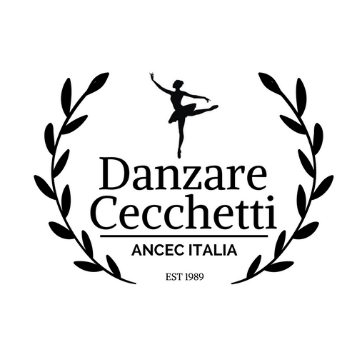 Per studenti provenienti dalle varie metodologie di formazioneArt. 1 – SEZIONIIl concorso è suddiviso in 5 categorie:a) SOLISTI DANZA CLASSICAb) SOLISTI DANZA MODERNA e CONTEMPORANEAc) GRUPPI DANZA CLASSICA/NEOCLASSICA (minimo 3 persone)d) GRUPPI DANZA MODERNA e CONTEMPORANEA (minimo 3 persone)e) DUETTI DANZA CLASSICA/NEOCLASSICA/MODERN/CONTEMPORANEOAl concorso saranno ammessi a partecipare studenti di danza provenienti dalle varie metodologie di studio divisi nelle seguenti categorie:a) SOLISTI DANZA CLASSICA- Propedeutica dagli 8 anni agli 11 anni compiuti- Piccoli allievi dai 12 anni ai 14 anni compiuti- Junior dai 15 anni ai 17 anni compiuti- Senior dai 18 anni compiuti in poib) SOLISTI DANZA MODERNA E CONTEMPORANEA- Piccoli allievi dai 12 anni ai 14 anni compiuti- Junior dai 15 anni ai 17 anni compiuti- Senior dai 18 anni compiuti in poic) DUETTI E GRUPPI DANZA CLASSICA/NEOCLASSICA-la categoria di appartenenza viene determinata dalla media dell’età dei componenti - Propedeutica dagli 8 anni ai 12 anni compiuti- Junior dai 13 anni ai 16 anni compiuti- Senior dai 17 anni compiuti in poid) DUETTI E GRUPPI DANZA MODERN/CONTEMPORANEA- la categoria di appartenenza viene determinata dalla media dell’età dei componenti - Propedeutica dagli 8 anni ai 12 anni compiuti- Junior dai 13 anni ai 16 anni compiuti- Senior dai 17 anni compiuti in poiArt. 2 – PREMISOLISTICLASSICO PROPEDEUTICA1°, 2° e 3° Classificato – Materiale didattico e MEDAGLIA ORO-ARGENTO-BRONZOCLASSICO PICCOLI ALLIEVI1°, 2° e 3° Classificato – Materiale didattico e MEDAGLIA ORO-ARGENTO-BRONZOCLASSICO JUNIOR1° classificato - Borsa di studio e MEDAGLIA ORO2° classificato - Borsa di studio e MEDAGLIA ARGENTO3° classificato - Borsa di studio e MEDAGLIA BRONZOCLASSICO SENIOR1° classificato - Borsa di studio e MEDAGLIA ORO2° classificato - Borsa di studio e MEDAGLIA ARGENTO3° classificato - Borsa di studio e MEDAGLIA BRONZOMODERN/CONTEMPORANEO PICCOLI ALLIEVI1°, 2° e 3° Classificato – Materiale didattico  e TARGA ORO-ARGENTO-BRONZOMODERN/CONTEMPORANEO JUNIOR1° classificato - Borsa di studio e MEDAGLIA ORO2° classificato - Borsa di studio e MEDAGLIA ARGENTO3° classificato - Borsa di studio e MEDAGLIA BRONZOMODERN/CONTEMPORANEO SENIOR1° classificato - Borsa di studio e MEDAGLIA ORO2° classificato - Borsa di studio e MEDAGLIA ARGENTO3° classificato – Borsa di studio e MEDAGLIA BRONZODUETTI CLASSICO/NEOCLASSICO-MODERN/CONTEMPORANEOPropedeutica: 1°, 2° e 3° Classificato Propedeutica – Materiale didattico e MEDAGLIA ORO-ARGENTO-BRONZO1°,2°,3° Classificato Junior -Materiale didattico e MEDAGLIA ORO-ARGENTO-BRONZO1°,2°.3° Classificato Senior- Borsa di studio e MEDAGLIA ORO-ARGENTO-BRONZOGRUPPI CLASSICO/NEOCLASSICO/MODERN-CONTEMPORANEO1°-2°-3° classificato Propedeutica-Targa1° classificato Junior - € 100 + Targa2° e 3° classificato Junior- Targa1° classificato Senior - € 200 e Targa2° e 3° classificato Senior- TargaPREMIO SPECIALE “ENRICO CECCHETTI”Al miglior allievo del metodo Cecchetti – Borsa di studio e MEDAGLIA OROMENZIONE SPECIALE AL MIGLIOR CANDIDATO MASCHILE –Materiale didattico e MEDAGLIA OROPREMI E ASSEGNAZIONE BORSE DI STUDIODurante la serata verranno assegnate ulteriori borse di studio a discrezione della giuria.Art. 3 – QUOTA DI PARTECIPAZIONEPer poter partecipare occorrerà versare una quota di partecipazione entro e non oltre il 15 Ottobre 2020 .Ogni partecipante non iscritto a Danzare Cecchetti dovrà versare oltre alla quota di categoria di appartenenza la quota d’iscrizione all’AICS : €6,00 per i minorenni, €8,00 per i maggiorenni.SOLISTI DANZA CLASSICA E MODERNA CONTEMPORANEA:- Propedeutica € 60,00 (solo danza classica)- Piccoli allievi/Junior/Senior € 70,00GRUPPI DANZA CLASSICA/NEOCLASSICA , MODERN /CONTEMPORANEA:Per ogni categoria € 120,00 più € 10 per ogni partecipanteoltre le 6 personeDUETTI DANZA CLASSICA/NEO CLASSICA/MODERN /CONTEMPORANEOPer ogni categoria €90,00 CREDENZIALI PER BONIFICO BANCARIO: Ogni scuola verserà la cifra complessiva dei propri studenti specificando nella causale: NOMINATIVO SCUOLA E NOME REFERENTE, NUMERO ALLIEVI PER SEZIONE E CATEGORIA. LA COPIA DI PAGAMENTO DOVRA’ ESSERE SPEDITA CON MAIL DI ACCOMPAGNAMENTO CON SPECIFICA DEI NOMINATIVI DEI CANDIDATI PARTECIPANTI SUDDIVISI PER CATEGORIA E SEZIONE.CC. N.1437BANCA CREDEM-AG.6 FIRENZEINTESTATO DANZARE CECCHETTI ANCEC ITALIACODICE IBAN: IT25 D030 3202 8050 1000 0001 437Nella causale del bonifico : VEDI SOPRAArt. 4 – DOCUMENTI DI ISCRIZIONEL’iscrizione al concorso potrà essere effettuata su www.danzarececchetti.it attraverso l’apposito form (modulo d’iscrizione,allegato A) sulla pagina del sito web dedicata al Concorso A.Pavlova ed inviare la modulistica stessa a: concorsopavlova.ancec@gmail.com , unico indirizzo mail dedicato all’iscrizione del materiale del concorso.MAIL DI REGISTRAZIONE  da inviare a: concorsopavlova.ancec@gmail.comAllegare copia dei seguenti documenti-Moduli Iscrizione Pavlova 2020 completi in ogni loro parte :(AllegatiA, B,C,D)- Autocertificazione a nome del titolare della scuola che attesti la sana e robusta costituzione di ciascun allievo partecipante- Copia del versamento- Schede di iscrizione a Danzare Cecchetti ANCEC Italia se alla prima registrazione per ogni candidato e compilazione file Excel allegato alla documentazioneInviare entro e non oltre il 15 Ottobre 2020* Le quote versate non sono rimborsabili salvo vedi art 14.Art. 5 – GIURIA La Commissione Giudicatrice sarà composta da esperte Personalità di chiara fama nel mondo della danza internazionale e nazionale.Art. 6– SVOLGIMENTO DEL CONCORSOIl Concorso Internazionale di Danza A.Pavlova, si terrà presso l’AUDITORIUM E.CARUSO di Torre Del Lago-Lucca il giorno sabato 14 Novembre 2020. I risultati dei vincitori delle categorie Propedeutica e Piccoli Allievi solisti saranno comunicati al termine della prima parte del concorso.Al termine della serata, la Giuria premierà i vincitori delle restanti categorieArt. 7 – VARIAZIONIa) SOLISTI DANZA CLASSICA/NEO CLASSICAPropedeutica - Variazione di libera coreografiaPiccoli allievi - variazione di libera coreografia o repertorio (anche semplificata)Junior e Senior - variazione di repertorioATTENZIONE: Le variazioni di repertorio classico vanno scelte fra i grandiballetti di tradizione. Per i balletti coperti da diritti (come cor. diBalanchine) è compito degli insegnanti richiedere il permesso aivari Trusts per poter eseguire le suddette variazioni. Le variazioni non dovranno superare la durata di 2.30minutib) SOLISTI DANZA MODERNA/ CONTEMPORANEAle variazioni dovranno essere di libera coreografia e nondovranno superare la durata di 3 minuti.c) GRUPPI DANZA CLASSICA/NEO CLASSICAcoreografia di gruppo libera di stile classico/neoclassico della durata massima di 5 minuti.d) GRUPPI DANZA MODERNA/ CONTEMPORANEA coreografia di gruppo libera della durata massima di 5 minuti .e) DUETTI DANZA CLASSICA/NEOCLASSICA/MODERN/CONTEMPORANEOcoreografia libera della durata massima di 5 minutiTERMINE DEL CONCORSOLa Commissione Giudicatrice, con inappellabile giudizio, stabilirài vincitori del “XV CONCORSO INTERNAZIONALE DI DANZA A. PAVLOVA”Art. 8 – REGISTRAZIONI AUDIOOgni partecipante dovrà inviare la traccia della propria variazione al seguente indirizzo mail: simonagianfortuna68@libero.it indicando nome e cognome del candidato,categoria di appartenenza, minutaggio e titolo.I partecipanti dovranno essere comunque muniti di CD echiavetta USB di qualità professionale che dovrà contenere la propria musica. Sul fronte del CD e sulla copertina dovranno essere indicati:- Cognome e Nome del candidato/gruppo- Sezione- CategoriaDetta musica verrà consegnata all’Organizzazione del Concorso al momento della convocazione.N.B. Qualora la durata della variazione e/o coreografia dovesse protrarsi oltre i limiti stabiliti, la commissione giudicatrice potrà procedere alla penalizzazione della medesima in concorso o deciderne il taglioArt. 9 – ABBIGLIAMENTOIn costume da scena* Eventuali accessori o oggetti necessari all' esecuzione dellacoreografia possono essere utilizzati solo se facilmente rimovibilidagli stessi interpreti o accompagnatoriArt. 10 – VALUTAZIONE DELLA GIURIALa giuria valuterà per la proclamazione dei vincitori quanto segue:- Esecuzione tecnica- Senso artistico- Scelta della coreografia- MusicalitàLa Giuria si riserva la possibilità di non assegnare tutti i premi previsti.Art. 11 – ELIMINAZIONEIl candidato verrà eliminato dal Concorso nei seguenti casi:- non rispetto degli articoli del presente regolamento;- documentazione inviata incompleta;- per qualsiasi motivo grave l’Organizzazione ritenga opportuno espellerlo.Art. 12 – INFORMAZIONI GENERALILe spese di permanenza e viaggio sono a carico dei candidati. Durante le fasi del concorso non è consentito effettuare alcun tipo di ripresa video o fotografica. Sarà cura della Organizzazione predisporre un service che si occuperà di tutto questo..Ciascun candidato autorizza la direzione del concorso al trattamento dei propri dati e di utilizzo di immagine per finalità promozionali.Non sono previste prove spazi.Art. 13 – RESPONSABILITA’L’Organizzazione declina ogni responsabilità per eventuali danni a persone o cose provocati dai partecipanti, nonché per infortuni occorsi a se stessi o agli altri. Ogni partecipante dovrà essere munito di copertura assicurativa.Per qualsiasi controversia sarà competente il Foro di Firenze.Art. 14 – CANCELLAZIONE DEL CONCORSOOgni categoria verrà avviata con un minimo di iscrizioni a discrezione dell’Organizzazione. In caso di mancato raggiungimento del numero minimo la direzione del concorso si riserva la facoltà di cancellazione del concorso stesso provvedendo al rimborso delle quote.L’organizzazione si riserva la facoltà di riunire due categorie previa comunicazione ai candidati, nel caso non ci fosse il numero sufficiente per aprire le categorie distinte.Art. 15 – BIGLIETTI DI INGRESSOBiglietto unico al costo di €15,00.I biglietti si potranno acquistare alla biglietteria del teatro un’ora prima dell’inizio del concorso.L’orario di convocazione sarà comunicato via mail al momento della chiusura delle iscrizioni. Alla convocazione verranno consegnati i pass gratuiti ai docenti e ai candidati oltre ai numeri di ingresso da apporsi in scena per ogni singolo ballerino appartenente alle categorie gruppi e duetti.DANZARE CECCHETTI ANCEC ITALIAVIALE EUROPA 36,50126 FIRENZEconcorsopavlova.ancec@gmail.comwww.danzarececchetti.it 